             Pre-School /Waiting List Information 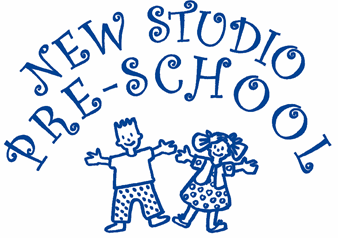 Email: new-studiopreschool@tiscali.co.uk             Website: newstudiopreschool.netStaff team   Jackie Baldry  Manager   Janice Storey  Deputy       Tara Rooke-Kelly   &  Wendy Rumball                                                              Our Vision                                                                                                                                                                    To create a safe, happy, secure, stimulating and fun environment where everyone feels valued, respected, included, where children are seen as unique individuals and that we provide the learning & experiences that enable children to gain the skills needed for learning & life                                                                                                                                                                                                                                                                                                                                         Mission Statement                                                             Supported by caring, qualified and experienced practitioners, we will nurture children by combining creativity & learning through play and with our amazing garden and Forest school sessions we will empower children to thrive and become confident independent learners and gain the resilience and life skills needed for their learning, well-being and to prepare them for the future.For children to build strong and meaningful relationships that encourage empathy and understanding that we are all unique in our own special way.Working in partnerships with parents /carers is welcomed and encouraged, a strong partnership & effective communication allows us to share information and meet the needs of the children both at New Studio and Home.                                                                                                                          PTO         We look forward to welcoming you to New Studio Pre-School                                                               Operating Times       We are open Term Time only from 9.00-3.00pm Mondays to Fridays                                                                                               Children usually start with 9-12 sessions until they are settled and then can extend to 9-3.                                                    Admissions Criteria Names will be taken at 22 Months –   Order of Priority Looked after childrenA child known by the local authority to have special educational needs and/or a disability (SEND) and whose needs can be best met at the preferred nurseryA vulnerable child with either a Child Protection or a Child in Need Plan, or in receipt of other local authority support Children who have siblings who are already with us/ or have been with us Children whose parents live within the area.List is done in order of application regardless of the child’s age.New Studio reserves the right to offer children a place if they deem the circumstances warrant this, regardless of when they applied.                                          Fees StructureOur Fees are              9-12 Session £28.50 per day                  9-3 Session £57.00 per day                                       2 Year Programme  For eligibility, please visit www.rbkc.gov.uk/pdf/2yearprogramme You will be given a Busy Bees Voucher which we can take as payment                              Minimum Funding Entitlement (MFE)  This is Universal Entitlement & all children are eligible for 15 Hours Funding the term after their 3rd Birthday                           30 Hours Funding Entitlement                                                                        To check Eligibility please visit  www.childcarechoices.gov.ukCurriculum                                                                                                                                                                                                                                                                                                                                                                                                                                                      We are regulated by Ofsted  (URN Number EY537716)  and inspected as part of the curriculum for early years Early Years Foundation Stage  (EYFS)                                                                                                                  This sets the standards that all early years providers must meet to ensure that children learn and develop well, ensures children are kept healthy and safe and that children gain the knowledge and skills they need to start schoolAsessment  New Studio Pre-School Uses the Tapestry Online Learning Journal to record Photos, Observations, capture key moments and as an assessment tool to record a child’s learning & development.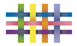 Parents can add their own observations and photos as well as commenting on the observations. This builds up a record of your child’s time & experiences and a memento of their time at New Studio Keyperson Each child joining the setting will have a key person appointed to them. It will be the key person’s responsibility to ensure that your child receives the best possible attention whilst in our care and to ensure that their development and progress is assessed & recorded.  Safeguarding and Child Protection.                                                                 The Welfare and Safety of our children is paramount at all times, we have a policy in place that implements robust safeguarding policies and procedures our setting, They  outline how to respond to and record concerns about children ,staff and vulnerable adults.SEND (Special Educational Needs& Disabilities)                  New Studio Pre-school have arrangements in place to support children with SEND. We use observations & assessments to identify special educational needs and we work with outside agencies to support children & their families. 